Poznań, 11.10.2021 
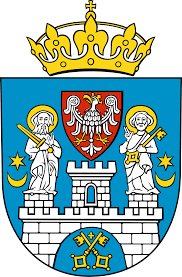 Radna Miasta Poznania Maria Lisiecka- Pawełczak                                                                                                                                Szanowny Pan Jacek Jaśkowiak Prezydent Miasta Poznania Interpelacja dotyczy: Przebudowy skrzyżowania ul. Radojewo/ul. Lubczykowa. W grudniu 2020 roku odbyły się konsultacje społeczne dotyczące dwóch skrzyżowań w ciągu ul. Radojewo. Chodzi o skrzyżowanie ulic: Naramowickiej, Lubczykowej, Łopianowej i Radojewo; a także skrzyżowanie ulicy Radojewo z ul. Franciszka Jaśkowiaka. W pierwszym ze wskazanych miejsc zaprojektowane zostało skrzyżowanie skanalizowane z wydzielonymi pasami do lewoskrętu dla jadących ul. Radojewo w obu kierunkach i sygnalizacją świetlną. Dokumentację uzupełniają chodniki, przystanki autobusowe oraz infrastruktura rowerowa.W imieniu mieszkańców proszę na odpowiedz na pytania:- czy istnieje już ostateczny projekt przebudowy skrzyżowania Lubczykowa/Radojewo?- Jaki jest ostateczny koszt przebudowy?- Czy miasto ma zagwarantowane środki na przebudowę?- Kiedy rozpoczną się prace związane z przebudową?- Czy przebudowa układu drogowego uwzględnia chodnik w stronę Umultowa?Z wyrazami szacunku, Maria Lisiecka-Pawełczak